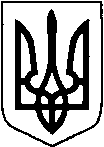 КИЇВСЬКА ОБЛАСТЬТЕТІЇВСЬКА МІСЬКА РАДАVІІІ СКЛИКАННЯСІМНАДЦЯТА   СЕСІЯ   Р І Ш Е Н Н Я
20.12.2022 р.                                   № 814-17-VIIІ   Про дискваліфікацію учасника торгів з продажу права орендиземельної ділянки на території Тетіївської міської територіальної громади             Відповідно до п.17 ст.137 Земельного кодексу України, керуючись статтею 26 Закону України «Про місцеве самоврядування в Україні», п.49 постанови Кабінету Міністрів України № 1013 від 22.09.2021р. «Деякі питання підготовки до проведення та проведення земельних торгів для продажу земельних ділянок та набуття прав користування ними (оренди, суперфіцію, емфітевзису)», Тетіївська міська рада  ВИРІШИЛА : 1. Дискваліфікувати ТОВ "СТЕП БАЙ СТЕП ПЛЮС", ЄДРПОУ 44181562, учасника аукціону № LRE001-UA-20220808-36755 з продажу права оренди земельної ділянки по вул. Януша Острозького, 4, м. Тетієва Білоцерківського  району   Київської області площею 0,0113 га, кадастровий номер  3224610100:01:121:0077, цільове призначення 02.10 Для будівництва  та обслуговування  багатоквартирного  житлового  будинку з  об’єктами  торгово-розважальної  та  ринкової  інфраструктури, у зв’язку з несплатою  ним належної суми за придбаний лот та суми витрат (видатків), здійснених на підготовку лота для продажу на земельних торгах, у встановлений законом строк. 2.Договір оренди  земельної ділянки  придбаної  на  земельних   торгах (електронному аукціоні), від 15.09.2022 року  визнати таким, право  оренди   за  яким    не  підлягає  державній  реєстрації.      3. Розірвати  договір оренди земельної  ділянки, придбаної  на  земельних  торгах (електронному аукціоні),   від 15.09.2022 року  щодо  оренди  земельної  ділянки, придбаної на земельних торгах (електронному аукціоні) по вул. Януша Острозького, 4, м. Тетієва Білоцерківського  району   Київської області площею 0,0113 га, кадастровий номер  3224610100:01:121:0077, цільове призначення 02.10 для будівництва  та обслуговування  багатоквартирного  житлового  будинку з  об’єктами  торгово-розважальної  та  ринкової  інфраструктури4.Контроль за виконанням даного рішення покласти на постійну депутатську комісію з питань регулювання земельних відносин, архітектури, будівництва та охорони навколишнього середовища   (голова Крамар О.А.).Міський голова                                      Богдан  БАЛАГУРА